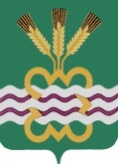 РОССИЙСКАЯ  ФЕДЕРАЦИЯСВЕРДЛОВСКАЯ  ОБЛАСТЬДУМА  КАМЕНСКОГО  ГОРОДСКОГО  ОКРУГА ШЕСТОЙ  СОЗЫВВнеочередное  заседание  РЕШЕНИЕ № 128          24 августа 2017 года О внесении изменений в Генеральный план муниципального образования «Каменский городской округ»,  утвержденный Решением Думы Каменского городского округа № 78 от 26.12.2012г. и Правила землепользования и застройки муниципального образования «Каменский городской округ», утвержденные Решением Думы Каменского городского округа № 125 от 27.06.2013г. (в ред.  от  22.06.2017г. № 123), применительно к с. Рыбниковское, д. Богатенкова, с. Маминское Каменского района Свердловской областиВ целях реализации градостроительной деятельности, устойчивого развития территории Каменского городского округа, обеспечения интересов граждан и их объединений, руководствуясь Градостроительным кодексом Российской Федерации от 29.12.2004 года № 190-ФЗ, Правилами землепользования и застройки муниципального образования «Каменский городской округ», утвержденными Решением Думы Каменского городского округа от 27.06.2013 года № 125 (в ред. от 22.06.2017г. № 123), Уставом Каменского городского округа, протоколами публичных слушаний, заключениями о результатах публичных слушаний, Дума Каменского городского округаР Е Ш И Л А:1. Внести  изменения в Генеральный план муниципального образования «Каменский городской округ»,  утвержденный Решением Думы Каменского городского округа № 78 от 26.12.2012г. и Правила землепользования и застройки муниципального образования «Каменский городской округ», утвержденные Решением Думы Каменского городского округа № 125 от 27.06.2013г. (в ред.  от  22.06.2017г. № 123), применительно к с. Рыбниковское Каменского района Свердловской области, в следующей части:1.1. Изменить границы территориальной зоны Р1 (озелененные территории общего пользования) и территориальной зоны ИТ4 (основные проезды и коридоры коммуникаций), расположенных по адресу: Свердловская область, Каменский район, с. Рыбниковское, ул. Красноармейская, с восточной стороны от земельных участков с кадастровым номером 66:12:4801003:205 и кадастровым номером 66:12:4801003:250, за счет образования территориальной зоны СХ6 (сельскохозяйственные угодья) согласно фрагменту 1 (прилагается);1.2. Изменить границы территориальной зоны ИТ4 (основные проезды и коридоры коммуникаций) за счет образования территориальной зоны Ж1 (индивидуальная жилая застройка усадебного типа), расположенной по адресу: Свердловская область, Каменский район, с. Рыбниковское,  ул. Советская, 195, с юго-восточной стороны от земельного участка с кадастровым номером 66:12:4801003:86 согласно фрагменту 2 (прилагается);1.3. Изменить границы территориальной зоны Р1 (озелененные территории общего пользования) за счет образования территориальной зоны Ж1 (индивидуальная жилая застройка усадебного типа), расположенной по адресу: Свердловская область, Каменский район, с. Рыбниковское,  ул. Советская, 35, с западной стороны от земельного участка с кадастровым номером 66:12:4801001:35 согласно фрагменту 3 (прилагается);1.4. Изменить границы территориальной зоны ИТ4 (основные проезды и коридоры коммуникаций) за счет образования территориальной зоны Ж1 (индивидуальная жилая застройка усадебного типа), расположенной по адресу: Свердловская область, Каменский район, с. Рыбниковское,  ул. Советская, 164, с юго-западной стороны от земельного участка с кадастровым номером 66:12:4801003:5 согласно фрагменту 4 (прилагается);1.5. Изменить границы территориальной зоны Ж2 (средне этажная многоквартирная жилая застройка (от 2 до 5 этажей) за счет образования территориальной зоны ИТ3 (вспомогательная транспортная инфраструктура), расположенной по адресу: Свердловская область, Каменский район, с. Рыбниковское,  ул. Советская,  южнее земельного участка с кадастровым номером 66:12:4801003:262 согласно фрагменту 5 (прилагается).2. Внести  изменения в Генеральный план муниципального образования «Каменский городской округ»,  утвержденный Решением Думы Каменского городского округа № 78 от 26.12.2012г. и Правила землепользования и застройки муниципального образования «Каменский городской округ», утвержденные Решением Думы Каменского городского округа № 125 от 27.06.2013г. (в ред.  от  22.06.2017г. № 123), применительно к д. Богатенкова Каменского района Свердловской области, в части изменения границ территориальной зоны СХ6 (сельскохозяйственные угодья) и территориальной зоны ИТ4 (основные проезды и коридоры коммуникаций), расположенных по адресу: Свердловская область, Каменский район, д. Богатенкова, ул. Калинина, 1 (земельные участки с кадастровыми номерами 66:12:4701002:782, 66:12:4701002:783; 66:12:4701002:143) и с северо-восточной стороны от земельных участков с кадастровым номером 66:12::4701002:782 и 66:12:4701002:783, за счет образования территориальной зоны Ж1 (индивидуальная жилая застройка усадебного типа) согласно фрагменту 6 (прилагается).3. Внести  изменения в Генеральный план муниципального образования «Каменский городской округ»,  утвержденный Решением Думы Каменского городского округа № 78 от 26.12.2012г. и Правила землепользования и застройки муниципального образования «Каменский городской округ», утвержденные Решением Думы Каменского городского округа № 125 от 27.06.2013г. (в ред.  от  22.06.2017г. № 123), применительно к с. Маминское Каменского района Свердловской области в части изменения границ территориальной зоны ОТ1 (леса, лесопарки) и ИТ4 (основные проезды и коридоры коммуникаций), расположенных по адресу: Свердловская область, Каменский район, с. Маминское, ул. Ленина, с северной стороны от земельного участка с кадастровым номером 66:12:3601001:98, за счет образования территориальной зоны ОД1 (многофункциональные центры обслуживания и общественно-деловой активности) согласно фрагменту 7 (прилагается).4. Опубликовать настоящее Решение в газете «Пламя» и разместить в сети Интернет на официальном сайте муниципального образования «Каменский городской округ» и на официальном сайте Думы муниципального образования «Каменский городской округ».5. Настоящее Решение вступает в силу со дня его официального опубликования.6. Контроль исполнения настоящего Решения возложить на постоянный Комитет  Думы Каменского городского округа по социальной политике  (В.Н. Соломеин).Глава Каменского городского округа                                                    С.А. БелоусовПредседатель Думы Каменского городского округа                             В.И. Чемезов